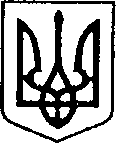 УКРАЇНАЧЕРНІГІВСЬКА ОБЛАСТЬН І Ж И Н С Ь К А    М І С Ь К А    Р А Д АВ И К О Н А В Ч И Й    К О М І Т Е ТР І Ш Е Н Н ЯВід 04 липня 2024 р.			м. Ніжин				№ 313Про засвідчення заяви Ххх ххх хххщодо виїзду дитини ххх ххх ххх, ххххх р.н., за межі УкраїниВідповідно до пункту б статті 34, статей 42, 51, 52, 53, 59, 73 Закону України «Про місцеве самоврядування в Україні», Регламенту виконавчого комітету Ніжинської міської ради VIII скликання, затвердженого рішенням Ніжинської міської ради Чернігівської області від 24 грудня 2020 року № 27-4/2020, постанови Кабінету Міністрів України від 27.01.1995 року №57 (зі змінами та доповненнями) «Про затвердження правил перетину кордону громадянами України», розглянувши заяву Ххх ххх ххх від 28 червня 2024 року, виконавчий комітет міської ради вирішив:1. На період дії воєнного стану на території України засвідчити заяву Ххх ххх ххх від 28 червня 2024 року про виїзд за кордон, а саме до Латвійської Республіки, Республіки Польща, Чеської Республіки, Румунії, Угорщини, Словацької Республіки та інших країн Шенгенської угоди та Європейського союзу, з метою відпочинку та туризму на період з 19 липня 2024 року по 03 серпня 2024 року, її малолітнього сина Ххх ххх ххх, ххх року народження, (свідоцтво про народження серія ххх, № ххх, видане відділом державної реєстрації актів цивільного стану Ніжинського міськрайонного управління юстиції у Чернігівській області від 23 лютого 2016 р, паспорт громадянина України для виїзду за кордон, ххх, виданий ххх., орган, що видав ххх) у супроводі Ххх ххх, ххх року народження, (паспорт громадянина України для виїзду за кордон ххх, ххх р., орган що видав – ххх), Ххх ххх ххх, ххх р.н., (паспорт громадянина України для виїзду за кордон ххх, виданий ххх р., орган що видав – ххх), Ххх ххх ххх, ххх р.н., (паспорт громадянина України для виїзду за кордон ххх, виданий хххх р., орган що видав – хххх).2. Начальнику служби у справах дітей Наталії Рацин забезпечити оприлюднення даного рішення на офіційному сайті міської ради протягом 5 робочих днів з дня його прийняття.3. Контроль за виконанням рішення покласти на заступника міського голови з питань діяльності виконавчих органів ради Ірину Грозенко.Міський голова                                                    Олександр КОДОЛАПояснювальна запискадо проекту рішення «Про засвідчення заяви Ххх ххх хххщодо виїзду дитини Ххх ххх ххх, хххх р.н.,за межі України»Відповідно до статей 34, 51, 52, 53, 59, 73 Закону України «Про місцеве самоврядування в Україні», Регламенту виконавчого комітету Ніжинської міської ради VIII скликання, затвердженого рішенням Ніжинської міської ради Чернігівської області від 24 грудня 2020 року № 27-4/2020, постанови Кабінету Міністрів України від 27.01.1995 року №57 (зі змінами та доповненнями) «Про затвердження правил перетину кордону громадянами України»,захищаючи інтереси дитини виконавчий комітет Ніжинської міської ради, як орган опіки та піклування, засвідчує виїзд дітей за кордон без супроводу батьків.Даний проект рішення містить інформацію, яка належить до конфіденційної та без згоди осіб, яких вона стосується, опублікуванню не підлягає відповідно до статті 32 Конституції України, статей 301, 302 Цивільного кодексу України, Закону України «Про доступ до публічної інформації» №2939-VIвід 13.01.2011р., «Про захист персональних даних» №2297-VIвід 01.06.2010 р..Даний проект рішення потребує дострокового розгляду, оскільки рішення стосується соціально-правового захисту дітей.Враховуючи вищевикладене, проект рішення «Про засвідчення заяви Ххх ххх ххх щодо виїзду дитини Ххх ххх ххх, ххх р.н., за межі України» може бути розглянутий на засіданні виконавчого комітету з позитивним вирішенням питання.	Доповідати проект рішення «Про засвідчення заяви Ххх ххх ххх щодо виїзду дитини Ххх ххх ххх, ххх р.н., за межі України» на засіданні виконавчого комітету Ніжинської міської ради буде начальник сектору профілактики правопорушень серед дітей служби у справах дітей Лариса Єрофєєва.Начальник служби у справах дітей                                     Наталія РАЦИНВізують:Начальник служби у справах дітей			Наталія РАЦИНЗаступник міського головиз питань діяльності виконавчих органів ради		Ірина ГРОЗЕНКОКеруючий справамивиконавчого комітету Ніжинської міської ради		Валерій САЛОГУБНачальник відділу юридично-кадровогозабезпечення			В’ячеслав ЛЕГА